Продолжительность проведения ОГЭ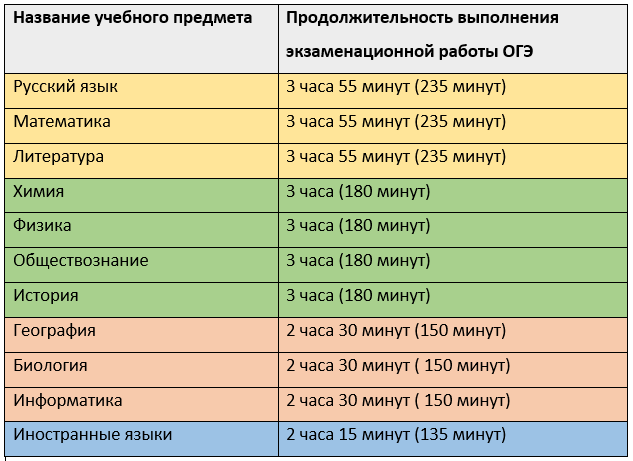 